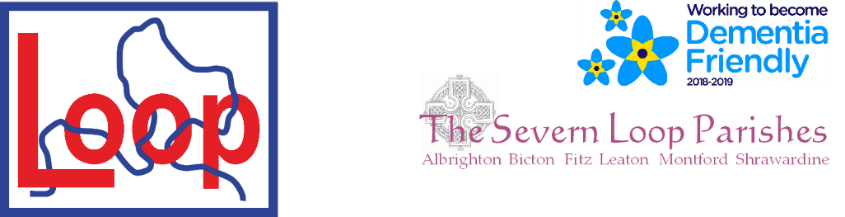 Interim Priest-in-Charge: 	The Revd Hannah Lins		07736 012011	revhannahlins@gmail.com	Assistant Priest: 	The Revd Peter Allanwww.severnloopparishes.org.uk	01939 290048	pallan412@gmail.com 	Lay Pastoral Minister:	Mrs Joyce JaggerSharing the Light in the Loop 01743 298285 weekly worship	07802 695954	pearhill1@outlook.com Daily Hope – the national service 0800 804 8044Loop Special- January 2022Weekly Collects, Readings and Reflection are on the website (see above.)Happy New Year!We begin with a huge and hearty thank-you to all those who enabled our Christmas services to happen- whether it was cleaning the church, helping to advertise, doing a reading, providing refreshments, playing the organ, decorating, stewarding the parking… we are so grateful! It was wonderful to welcome so many people and to worship together. We’d also like to thank all of you who gave us (Joyce, Peter and Hannah) cards and gifts- completely unnecessary, but extremely kind and thoughtful.  Below is a Collect for New Year. As we journey onwards, may we give thanks for all that has gone before and greet 2022 with the hope that is to be found in Christ: O God, by whose command the order of time runs its course:forgive our impatience, perfect our faithand, while we wait for the fulfilment of your promises,grant us to have a good hope because of your word;through Jesus Christ our Lord. Amen.Living in Love and Faith- Deanery CourseThe Church of England has put together a course exploring how questions of identity, sexuality,relationships and marriage fit within the bigger picture of the good news of Jesus Christ. The aim is to help us all to listen to each other in friendship, to enrich our understanding of different perspectives and to encourage us to live well with difference within the Body of Christ. This issue has been at the heart of some very painful discussions in the Church in recent years, and society has changed profoundly as well. A quick conversation with any teenager or young adult soon teaches us that issues of identity, sexuality and relationships are part of their daily experience- so engaging with these questions will help us to better understand today’s world. The deanery is running the course for us all- so we are encouraged to join folk from other churches as we explore what it means to live in love and faith together. The venue is Christ Church, Bayston Hill on the evenings of 9/2, 16/2, 2/3, 9/3, 16/3. To sign up, go to Living in Love and Faith Deanery Course at Christchurch Bayston Hill (09-Feb-2022) · ChurchSuite Events or use the QR Code on the attached poster. If you don’t have internet access and would like to join, just contact Peter or Hannah and we will sign you up. Forest ChurchOur next Forest Church is going to be at Albrighton (partly in honour of their new portaloo!) on the 6th February, 3pm. As usual, do wrap up warm and bring a packed tea. We will meet in the church carpark. We’re very grateful to the Downes family, on the neighbouring farm, who are going to talk to us about their sheep (and maybe introduce us to a few!) as we mark the end of the Christmas season and look for signs of Spring. ChapterPeter will be at Chapter at Mirfield during January. We are very grateful to Revd. Alex Aldous, the Chaplain at Prestfelde School, who will be taking Communion services at Montford and Shraden on 9th January. PCC Meetings in January- PCC members, take note!Readings for JanuaryEmbers Home Group- Bomere HeathDavid Fletcher writes….“Embers” is every 1st and 3rd Wednesday in the month, beginning 5th January at 7.30- 9pm in the Wale Room in Bomere Heath. We aim to hold informal evenings for Christians and doubters to enjoy each others’ company over a “cuppa”. Following refreshments, we will show a part of the “Alpha course” and then have a chat about our beliefs. Please come along and bring any friends who you think may welcome discussion about the Christian faith. It may strengthen our faith as well. Seekers Home Group- BictonSeekers is meeting again at Mamre (home of Chris and Robin Oake), every Monday. 7.30pm. All are welcome- they would love to have new members!  SERVICES FOR JANUARYSUNDAY 2 JANUARY- 2nd of ChristmasAlbrighton       9.15 am      Holy Communion            Bicton             11 am         Holy CommunionBomere	No serviceFitz		9.30am      HC BCP  Leaton            10.45 am    Holy Communion            Montford        	No service          Shrawardine   No serviceSUNDAY 9 JANUARY- Baptism of ChristAlbrighton 	No serviceBicton             11am	     Morning WorshipBomere	9am	     Holy CommunionFitz                 	No serviceLeaton            10.45am    Morning WorshipMontford         9.30am      Holy CommunionShrawardine   11am         Holy CommunionSUNDAY 16 JANUARY- 2nd of EpiphanyAlbrighton       9.15am      Morning Worship Bicton             11am         Holy CommunionBomere	No serviceFitz                 9.30am	      HC BCPLeaton            10.45am    Holy Communion  Montford         9.30am      Morning Worship Shrawardine   No serviceSUNDAY 23 JANUARY- 3rd of EpiphanyAlbrighton       No serviceBicton 	           11am	      Morning WorshipBomere           9am           Holy Communion Fitz                  No serviceLeaton            10.45am     Morning WorshipMontford         9.30am      Holy CommunionShrawardine   11am          Holy CommunionSUNDAY 30 JANUARY- Candlemas* United Service at Montford, 10.30am *SUNDAY 6 FEBRUARYAlbrighton       9.15 am      Holy Communion            Bicton             11 am         Holy CommunionBomere	No serviceFitz		9.30am      HC BCP  Leaton            10.45 am    Holy Communion            Montford        	No service          Shrawardine   9.30am       Morning Worship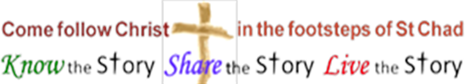 11th JanuaryFitz6pm20th JanuaryBicton7pm25th JanuaryAlbrighton2pm25th JanuaryLeaton7.30pm26th JanuaryMontford and Shraden7pmSun 2 January2nd of ChristmasPsalm 147.13-21
Ephesians 1.3-14
John 1. 10-18Sun 9 January1st of Epiphany- Baptism of ChristPsalm 29
Acts 8.14-17
Luke 3.15-17,21,22Sun 16 January2nd of EpiphanyPsalm 36.5-10
1 Corinthians 12.1-11
John 2.1-11Sun 23 January3rd of EpiphanyPsalm 191 Corinthians 12.12-31aLuke 4.14-21Sun 30 JanuaryPresentation of Christ- CandlemasPsalm 24.1-10
Hebrews 2.14-18
Luke 2.22-40